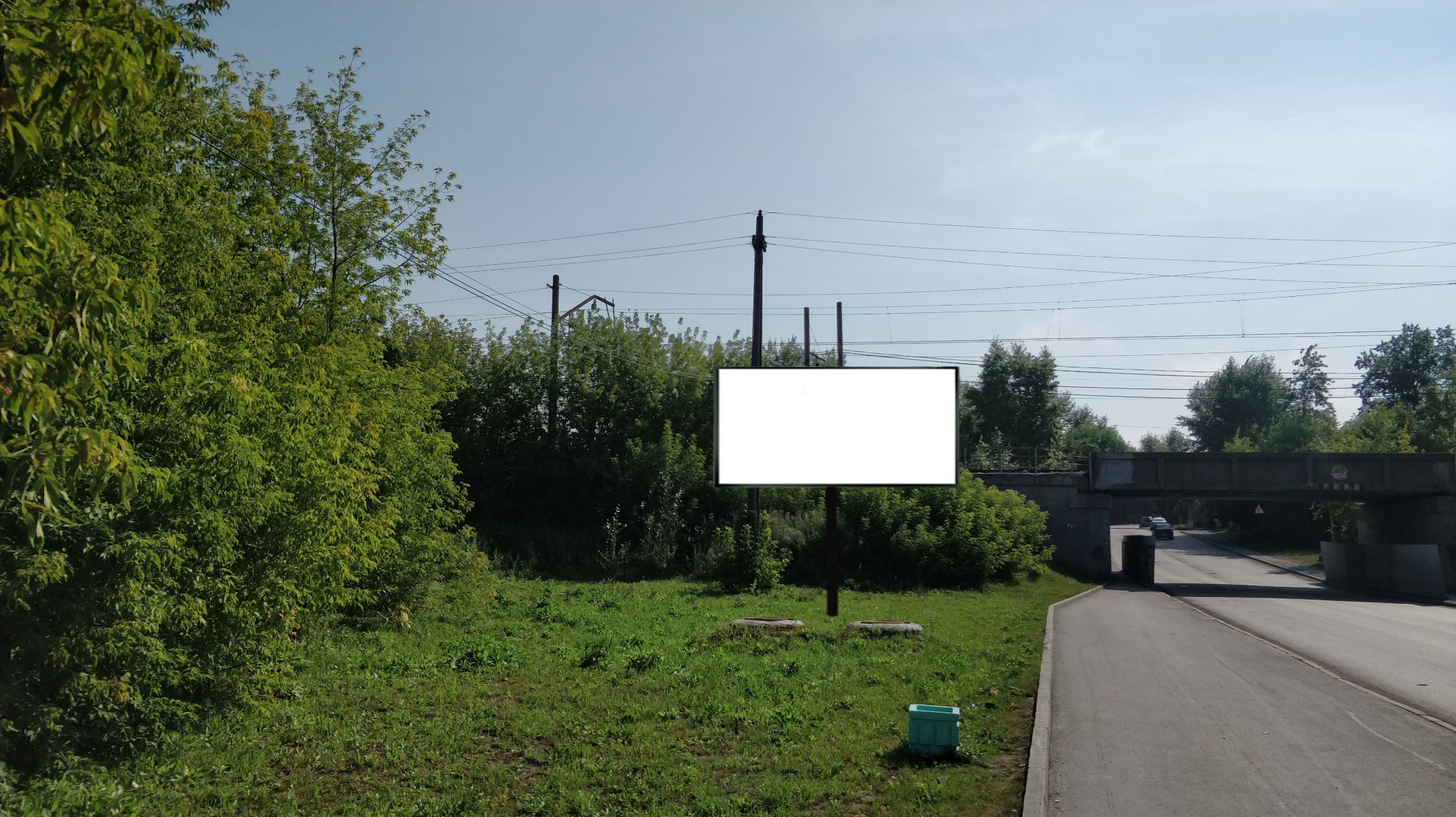 Код местаАдресТип*ВидПлощадь информационных полей, кв. мРазмеры, м (высота, ширина)Количество сторон0207532ул. Летчиков - ул. Уральских Коммунаров (позиция № 2)1Билборд363х62